ПЛАНпо устранению недостатков, выявленных в ходе независимой оценки качества условий оказания услугМБДОУ «Детский сад № 236»(наименование организации)на 2019 годУТВЕРЖДАЮПредседатель комитета по образованию города Барнаула Н.В. Полосина                                                                                                                                                                                       12.02.2019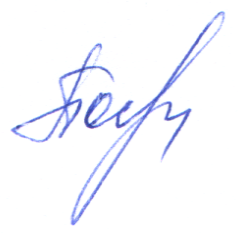 Недостатки, выявленные в ходе независимой оценки качества условий оказания услуг организациейНаименование мероприятия по устранению недостатков, выявленных в ходе независимой оценки качества условий оказания услуг организациейПлановый срок реализации мероприятияОтветственныйисполнитель(с указанием фамилии, имени, отчества и должности)Недостатки, выявленные в ходе независимой оценки качества условий оказания услуг организациейНаименование мероприятия по устранению недостатков, выявленных в ходе независимой оценки качества условий оказания услуг организациейПлановый срок реализации мероприятияОтветственныйисполнитель(с указанием фамилии, имени, отчества и должности)I. Открытость и доступность информации об организацииI. Открытость и доступность информации об организацииI. Открытость и доступность информации об организацииI. Открытость и доступность информации об организацииНе соответствует информация о деятельности МБДОУ, размещенной на общедоступных информационных ресурсах, ее содержанию и порядку (форме), установленным нормативными правовыми актамиНа сайте МБДОУ «Детский сад №236» (далее – МБДОУ) разместить сведения о преподаваемых педагогическими работниками МБДОУ дисциплинах28.02.2019Кривошеина Ю.А., старший воспитательНизкая доля получателей услуг, удовлетворенных открытостью, полнотой и доступностью информации о деятельности МБДОУ, размещенной на информационных стендах в помещении организации социальной сферы, на официальном сайте МБДОУ в сети «Интернет» На сайте МБДОУ обеспечить работу раздела официального сайта «Часто задаваемые вопросы»28.02. 2019Кривошеина Ю.А., старший воспитательII. Комфортность условий предоставления услугII. Комфортность условий предоставления услугII. Комфортность условий предоставления услугII. Комфортность условий предоставления услугНизкая доля получателей услуг удовлетворенных комфортностью предоставления услуг МБДОУ На сайте МБДОУ организовать онлайн-анкетирование родителей по вопросу комфортности оказания услуг организацией социальной сферы (разместить анкету для опроса граждан или гиперссылки на нее)05.05.2019Кривошеина Ю.А., старший воспитательIII. Доступность услуг для инвалидовIII. Доступность услуг для инвалидовIII. Доступность услуг для инвалидовIII. Доступность услуг для инвалидовIV. Доброжелательность, вежливость работников организацииIV. Доброжелательность, вежливость работников организацииIV. Доброжелательность, вежливость работников организацииIV. Доброжелательность, вежливость работников организацииНе достаточно высокая доля получателей услуг, удовлетворенных доброжелательностью, вежливостью работников организации социальной сферы, обеспечивающих первичный контакт и информирование получателя услуги при непосредственном обращении в МБДОУОрганизация  и проведение семинаров с работниками МБДОУ по вопросам соблюдения общих принципов профессиональной этики и правил внутреннего трудового распорядкаВ течение 2019 годаКривошеина Ю.А., старший воспитатель;Еремина Н.Е., заведующийНе достаточно высокая доля получателей услуг, удовлетворенных доброжелательностью, вежливостью работников организации социальной сферы, обеспечивающих непосредственное оказание услуги при обращении в МБДОУОрганизация  и проведение семинаров с работниками МБДОУ по вопросам соблюдения общих принципов профессиональной этики и правил внутреннего трудового распорядкаВ течение 2019 годаКривошеина Ю.А., старший воспитательЕремина Н.Е., заведующийНе достаточно высокая доля получателей услуг, удовлетворенных доброжелательностью, вежливостью работников МБДОУ при использовании дистанционных форм взаимодействияОрганизация  и проведение семинаров с работниками МБДОУ по вопросам соблюдения общих принципов профессиональной этики и правил внутреннего трудового распорядкаВ течение 2019 годаКривошеина Ю.А., старший воспитательЕремина Н.Е., заведующийV. Удовлетворенность условиями оказания услугV. Удовлетворенность условиями оказания услугV. Удовлетворенность условиями оказания услугV. Удовлетворенность условиями оказания услугНе достаточно высокая доля получателей услуг, которые готовы рекомендовать МБДОУ родственникам и знакомым (могли бы ее рекомендовать, если бы была возможность выбора организации социальной сферы)Устранение негативных зпмечаний, выявленных  в ходе опроса получателей услуг о качество условий предоставления образовательных услуг для сохранения имиджа МБДОУ В течение 2019 годаКривошеина Ю.А., старший воспитательЕремина Н.Е., заведующийНе достаточно высокая доля получателей услуг, удовлетворенных организационными условиями предоставления услугУстранение негативных зпмечаний, выявленных  в ходе опроса получателей услуг об организационных условиях предоставления услуг в МБДОУ В течение 2019 годаКривошеина Ю.А., старший воспитательЕремина Н.Е., заведующийНе достаточно высокая доля получателей услуг, удовлетворенных в целом условиями оказания услуг в МБДОУУстранение негативных зпмечаний, выявленных  в ходе опроса получателей услугВ течение 2019 годаКривошеина Ю.А., старший воспитательЕремина Н.Е., заведующий